平成２９年度電源Ⅰ周波数調整力募集要綱提出様式平成２９年１０月５日中国電力株式会社目次１．入札書（様式１）２．応札者の概要（様式２）３．発電設備等の仕様（様式３）４．周波数調整機能（様式４）５．発電設備等の主要運用値・起動停止条件（様式５－１，５－２，５－３）６．発電設備等の運転実績について（様式６）７．運用条件に関わる事項（様式７）様式１様式１様式２様式３様式３様式３様式４様式５－１様式５－２様式５－３様式６様式７平成○○年○月○日入　札　書　中国電力株式会社　　代表取締役社長執行役員　清水　希茂　殿　　　　　　　　　　　　　　　　　　　　　　　　　　　　　　　　　　　　　　　　　　　　　　　会社名　　　　　○○株式会社　　　　　　　　　　　　　　　　　　　　　　　　　　　　　　　　　　　　　　　　　　　　　　　代表者氏名　　　○○　○○　　印　　　中国電力株式会社が公表した「平成29年度電源Ⅰ周波数調整力募集要綱」を了承し，以下のとおり入札いたします。（裏面に続く）※電源Ⅰ周波数調整力契約電力の一部での落札を許容する場合に，調整可能な電源Ⅰ周波数調整力契約電力（「調整契約電力」といいます。）および調整契約電力にもとづく入札価格（「調整入札価格」といいます。）について記入してください。　ここで記入された内容は，募集要綱『第７章　評価および落札案件決定の方法』（４）にもとづく落札者の選定に活用いたします。また，記入された調整契約電力および調整入札価格により落札案件となった場合の年間料金は，調整契約電力に調整入札価格を乗じてえた値といたします。　なお，電源Ⅰ周波数調整力契約電力の一部での落札を許容しない場合には，記載不要です。応札者の概要（作成にあたっての留意点）○業種は，証券コード協議会の定める業種別分類（33業種）に準拠してください。○応札主体が，合弁会社の場合や落札後に設立する新会社である場合は，代表となる事業者に加えて関係する事業者についても，本様式を提出してください。また，あわせて会社概要を示した資料（パンフレット等）を添付してください。○資本金，売上高，総資産額，従業員数は，直前の決算期末の値（単独決算ベース）を記載してください。　なお，落札後に新会社等を設立する場合は，応札時点で予定している資本金等を可能な限り記載してください。○応札者が適用する事業税課税標準について，○（マル）で囲んでください。発電設備等の仕様（火力発電機）発電設備等の仕様（火力発電機）１．発電機の所在地および名称（１）住所　　　○○県○○市○○町○○番○（２）名称　　　○○火力発電所　○号発電機２．営業運転開始年月日　　　平成元年６月30日３．使用燃料・貯蔵設備等（発電所単位で記載）（１）種類　　　　　　　ＬＮＧ（２）発熱量　　　　　　44.7×10６（kJ/t）（３）燃料貯蔵設備　　　総容量　100.0千（kl）　　　タンク基数　　　　６基　　　備蓄日数　　　　　10日分（100％利用率）４．発電機（１）種類（形式）　コンバインドサイクルガスタービン（２）定格容量　　　　　　　　　　800,000kVA（３）定格電圧　　　　　　　　　　25kV（４）連続運転可能電圧（定格比）　97％～103％（５）定格力率　　　　　　　　　　90％（６）周波数　　　　　　　　　　　60Hz（７）連続運転可能周波数　　　　　58.5Hz～60.5Hz５．熱効率（ＬＨＶ），所内率（１）発電端熱効率　　　38.8％（２）送電端熱効率　　　37.2％（３）所内率　　　　　　 4.0％６．その他機能の有無（１）ブラックスタート　　　有　・　無（２）ＦＣＢ運転機能　　　　有　・　無（３）ＤＳＳ機能　　　　　　有　・　無○発電機の性能（発電機容量，周波数調整機能に必要な信号を送受信する機能）を証明する書類の添付が必要となります。○発電機の性能（発電機容量，周波数調整機能に必要な信号を送受信する機能）を証明する書類の添付が必要となります。発電設備等の仕様（水力発電機）発電設備等の仕様（水力発電機）１．発電機の所在地および名称（１）住所　　　○○県○○市○○字○○番○（２）名称　　　○○水力発電所○号発電機２．営業運転開始年月日　　　平成７年11月30日３．最大貯水容量（発電所単位で記載）　　　9,000（10３㎥）４．発電機（１）種類（形式）　　　　　　　　揚水式（２）定格容量　　　　　　　　　　279,000kVA（３）定格電圧　　　　　　　　　　13.2kV（４）連続運転可能電圧（定格比）　97％～103％（５）定格力率　　　　　　　　　　90％（６）周波数　　　　　　　　　　　60Hz（７）連続運転可能周波数　　　　　58.5Hz～60.5Hz５．所内率　　　4.0％６．その他機能の有無（１）ブラックスタート　　　有　・　無（２）ポンプアップ　　　　　有　・　無○発電機の性能（発電機容量，周波数調整機能に必要な信号を送受信する機能）を証明する書類の添付が必要となります。○発電機の性能（発電機容量，周波数調整機能に必要な信号を送受信する機能）を証明する書類の添付が必要となります。発電設備等の仕様（ＤＲ）１．アグリゲーターの所在地（１）住所　　　○○県○○市○○字○○番○（２）名称　　　○○株式会社２．アグリゲーターが集約する需要家等の一覧※１　該当項目を○（マル）で囲んでください。（双方使用の場合は双方に◯）　　　また，電源の場合は，発電機の基本仕様書や起動カーブ，運転記録，運転体制がわかる書類の添付が，需要抑制の場合は，負荷設備の容量や制御方法，運転体制がわかる書類の添付がそれぞれ必要となります。※２　需要抑制により生じる供給力の当社以外の事業者への提供有無を記載してください。周波数調整機能（比率は全て定格出力基準）※１　外気温の影響により値が変わる場合には，区分して記載してください。※２　出力によりＧＦ幅，ＡＤＣ幅に差がある場合には区分して記載してください。※３　出力により変化速度に差がある場合には区分して記載してください。※４　運転可能出力帯切替時に，補機の起動・停止で時間を要するユニットがある場合に記載してください。※５　現地操作にて，出力上昇，降下させる場合の出力変化速度を記載してください。○上記機能を証明する書類の添付が必要となります。発電設備等の主要運用値・起動停止条件（火力発電機）※制約がある場合に記載してください。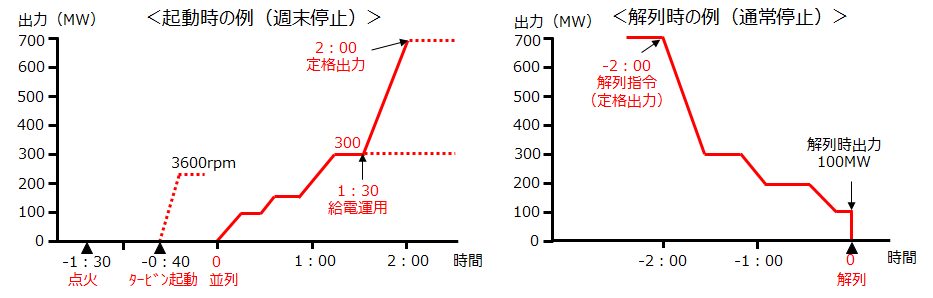 発電設備等の主要運用値・起動停止条件（水力発電機）※揚水式水力発電所の場合に記載してください。発電設備等の主要運用値・起動停止条件（火力発電機）＜最低出力～ＡＤＣ運転可能最低出力間の運用値（例）＞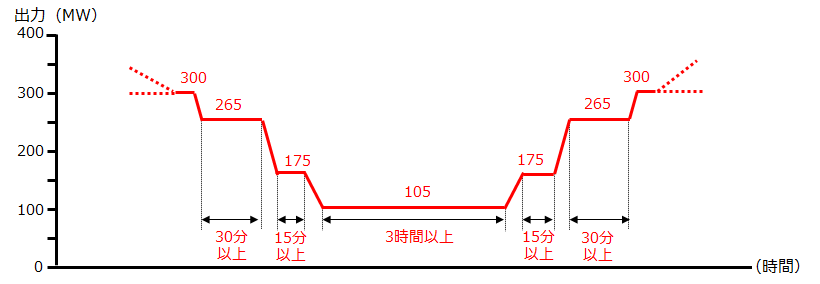 ○最低出力とＡＤＣ運転可能最低出力が同じ場合は，記載不要です。発電設備等の運転実績について○電源Ⅰ周波数調整力を提供する発電機等の運転実績（前年度実績）について記載してください。（ＤＲを活用して応札される場合は，当社との調整力契約の実績や瞬時調整契約の実績，ＤＲ実証事業への参画実績等を記載してください）　※ＤＲを活用して応札される場合は，記載不要です。運用条件に関わる事項